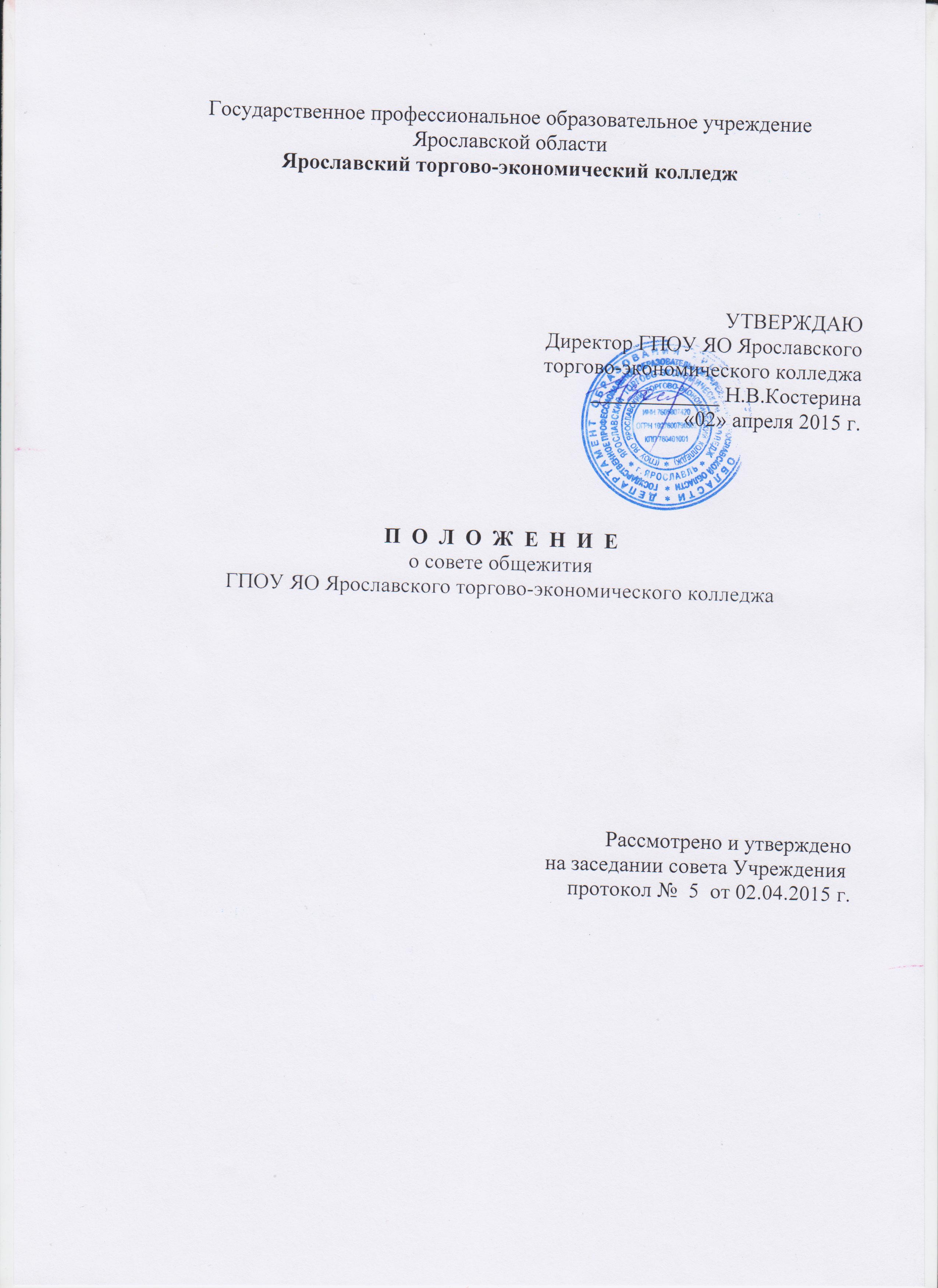 Положениео совете общежитияколледжI.Общие положенияСовет общежития является общественным органом самоуправления и выбирается сроком на один год на общем собрании проживающих в общежитии;Высшим органом самоуправления учащихся  в общежитии является собрание проживающих;Собрание обладает следующими полномочиями:определяет структуру совета, его количественный состав;определяет кандидатуры из числа проживающих в общежитии в состав совета с предварительным их обсуждением проводит прямые выборы членов совета, его председателя путем открытого голосования;заслушивает отчеты членов совета общежития;отзывает тех, кто не справился со своими обязанностями или не оправдал доверия проживающих в общежитии;Совет общежития создается для организации работы по улучшению жилищно-бытовых условий проживающих в общежитии, организации воспитательной, культурно-массовой и спортивно-оздоровительной работы, самообслуживания в общежитии и благоустройства прилегающей к нему территории.Совет общежития следит за тем, чтобы помещение и оборудование в общежитии находилось в хорошем состоянии;Совет общежития осуществляет свою деятельность в соответствии с Положение о студенческом общежитии и Положением о совете общежития и во взаимодействии с администрацией колледжа.Решения совета общежития являются обязательными для всех проживающих в общежитии.II. Права и обязанности совета общежитияСовет общежитияимеет право:Представлять интересы учащихся проживающих в общежитии, во взаимоотношениях с администрацией колледжа.Обсуждать на своих заседаниях и вносить предложения в план работы воспитателя.Принимать участие в работе Студенческого совета колледжа по вопросам, затрагивающим интересы проживающих в общежитии.Вносить предложения администрации по улучшению  жилищно-бытовых условий проживания учащихся и заслуживать сообщения, заведующего общежитием по принятым мерам.Контролировать качество ремонтных работ, проводимых в общежитии.Вносить на обсуждение общего собрания общежития решение спорных вопросов быта и досуга учащихся.Привлекать учащихся к дежурству в общежитии, на кухне и другим видам работ по самообслуживанию.Вносить предложения администрации для поощрения по результатам смотров-конкурсов, а также особо отличившихся из числа проживающих в общежитии.Обеспечивать информирование учащихся о работе совета общежитияНалагать следующие взыскания за нарушения «Правил проживания в общежитии», за невыполнение решений совета общежития и общего собрания, проживающих в общежитии:предупреждение;выговор;ходатайствовать перед администрацией о лишении места в общежитии; ходатайствовать перед администрацией об отчислении из колледжа;